Liczby ujemne i dodatnie DODAWANIE  Wiesz już, że liczby dodatnie i ujemne można nazywać różnie: Dodatnie:   zysk, gotówka, ,, na plusie”, zarobek  Ujemne :     strata, debet, dług, ,,brakuje”, ,,na minusie” Dodawanie liczb ujemnych i dodatnich wprowadziłam w klasie piątej. Ćwiczyliśmy to na kartach, które sami zrobiliśmy.  Teraz spróbujemy na osiach liczbowych. 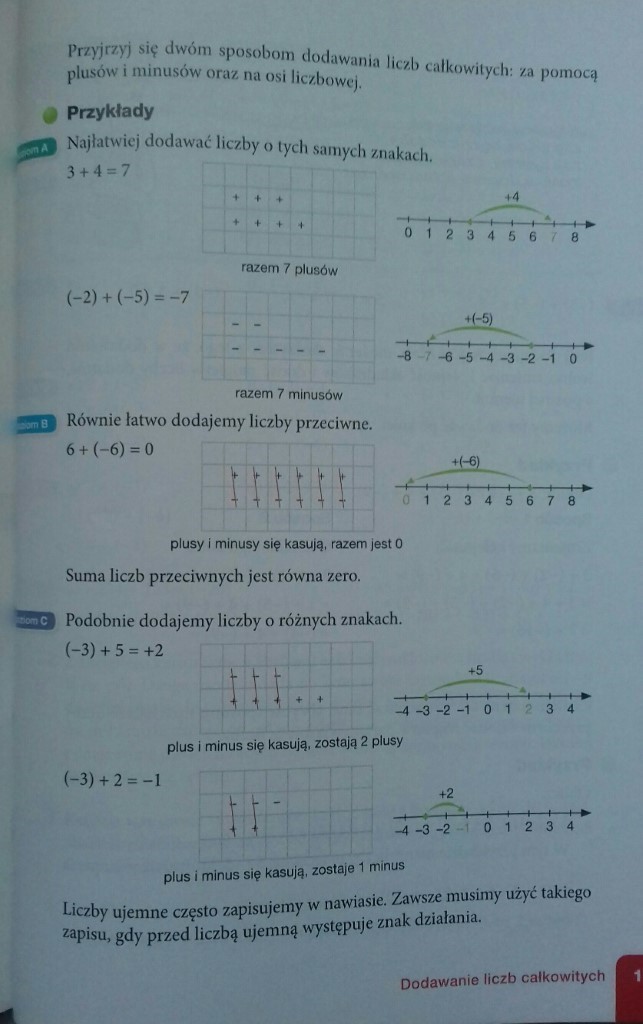 Dodawać możesz też według zasady: Minus + minus = minus, bo dług + dług = dług Plus + plus = plus             bo  gotówka + gotówka = gotówka Aby obliczyć :      Plus + minus   trzeba sprawdzić , która liczba jest większa.  Jeśli dodatnia liczba jest większa to wynik będzie dodatni Jeśli ujemna liczba jest większa, wynik będzie ujemny Zadanie 1  Korzystając z osi liczbowej oblicz: Pamiętaj, że dodając liczbę ujemną strzałkę kierujesz w lewą stronę 1) (-5) + (-4) = (-3) + ( -6) = (-8) + ( -5) =  (-12) +( -4) = (-9) + ( -9) = 2) 7 + ( -3) = 4 + ( -9) = 8 + ( -12) = 15 + ( -6) = 11 + (-11) = 3)    dodając liczbę dodatnią kierujesz strzałkę w prawą stronę (-2) + 3= ( -6) + 9 = (-8) + 7 = (-10) + 6 = (-14) + 14 = 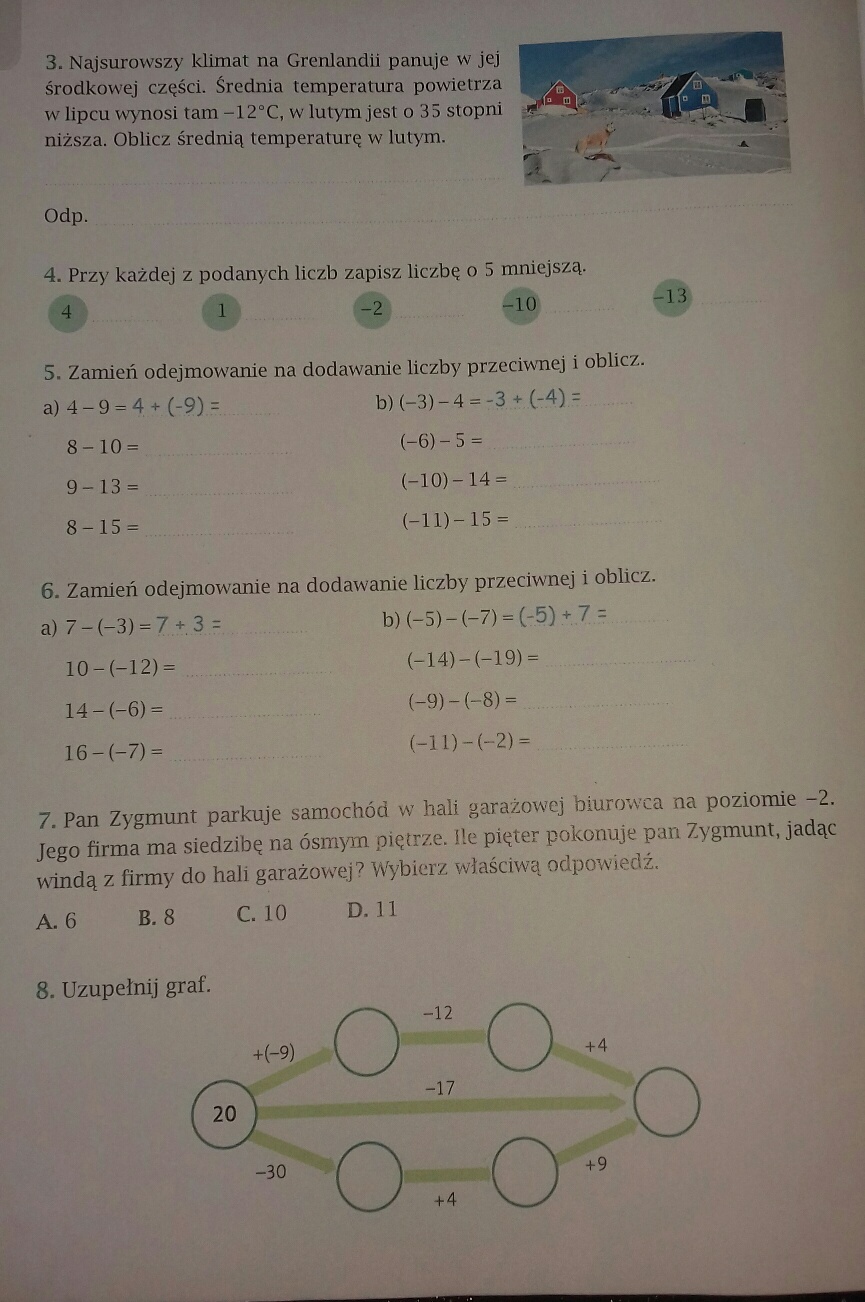 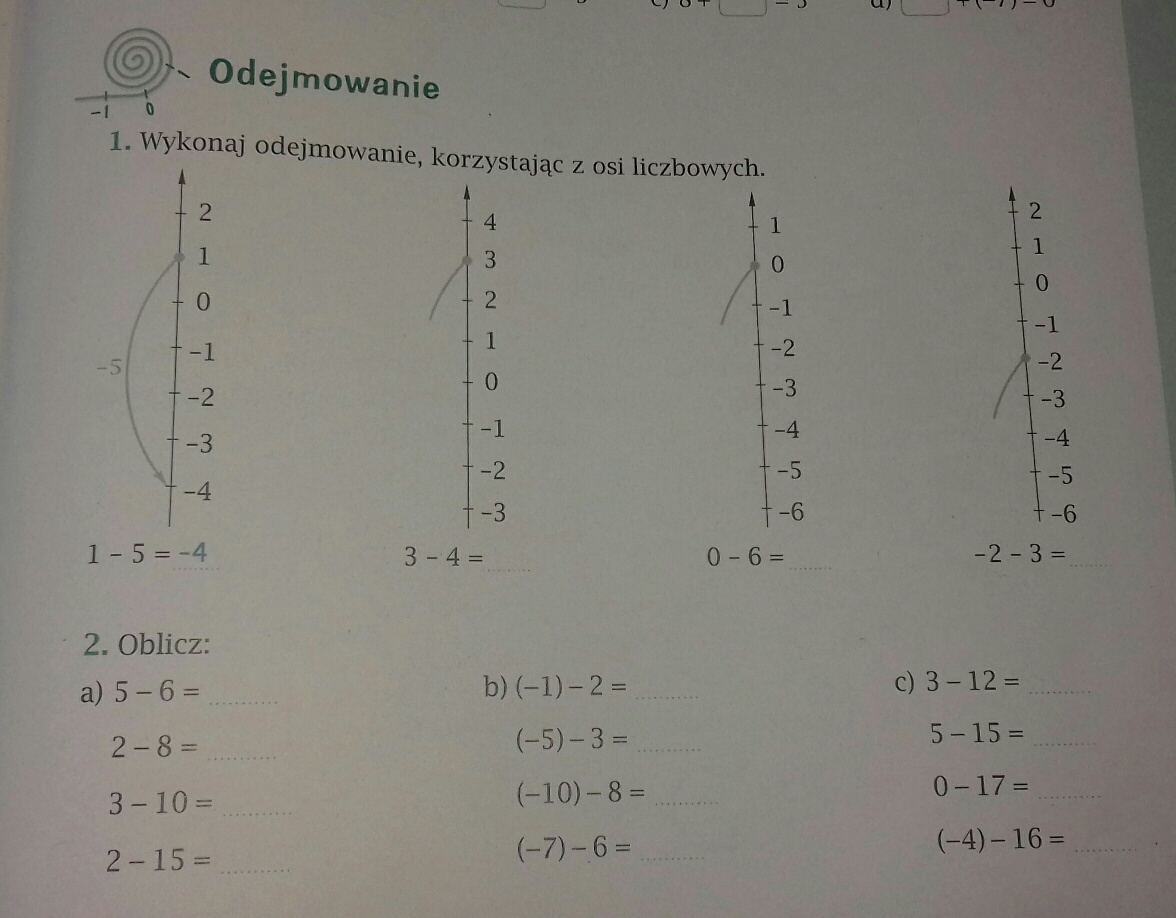  Odejmowanie liczb dodatnich i ujemnych A)  Aby odejmować liczby dodatnie i ujemne możemy podobnie jak przy dodawaniu korzystać z osi liczbowej.  Przykład.  5-10= -5  Zaznaczamy na osi 5 i odliczamy 10 w lewo ( w kierunku przeciwnym do strzałki osi liczbowej) B) Możemy odejmowanie zamienić na dodawanie liczb przeciwnych Np. 5-10 = 5 + (-10) = -5    było minus 10, jest plus( -10)     5 - (-10) = 5 + 10 = 15     było minus ( -10), jest plus 10 W razie niejasności proszę o kontakt 😊  Liczby dodatnie i ujemne Mnożenie i dzielenie Tu konieczna jest  tabliczka mnożenia i znajomość poniższych zasad: Zapamiętaj! Przy mnożeniu i dzieleniu dwóch liczb dodatnich         Wynik jest dodatni Przy mnożeniu i dzieleniu dwóch liczb ujemnych           Wynik jest dodatni Przy mnożeniu i dzieleniu liczby ujemnej i dodatniej     Wynik jest ujemny ( + ) x ( + ) = + (  - ) x ( - )  = + (  - ) x ( + )  = - (  + ) x ( - )  = - Przykłady 7x3 = 21         (-7) x (-3) = 21         (-7) x 3 = -21        7 x ( -3) = -21 4x5 = 20        (-4) x (-5) = 20         (-4) x 5 = -20        4 x ( -5) = -20 Zad. 1 3 x (-4) = (-9) x 5 = 4 x (-12) =  (-6) x (-5) = 80 : (-4) =  36 : ( -3 ) = (-50) : ( -5) = ( -100) : ( -4)= Zad 2.  Kasia i Jola zrobiły karty do gry ( jak Ty wcześniej). Kasia wylosowała kartę z  liczbą  (-6), a Jola kartę z liczbą  7  A) oblicz sumę ( dodawanie) tych liczb B) oblicz różnicę ( odejmowanie)  tych liczb C) oblicz  iloczyn ( mnożenie ) tych liczb Zad. 3 Wykorzystaj swoje karty. Wybieraj po dwie liczby i wykonaj działania jak w zadaniu 2. Spróbuj też z trzema , czterema i pięcioma liczbami.  